【日语会话Ⅳ】【Japanese Conversation IV】一、基本信息课程代码：【0020037】课程学分：【2】面向专业：【商日、商日中日、计应中日】课程性质：【院级必修课】开课院系：职业技术学院商务日语系使用教材：教材【《新经典日本语会话教程（第四册）》，徐文智，外语教学与研究出版社，2017】参考书目【《新编日语生活会话》，上海外语教育出版社，2010】【《基础日语会话》3，张韶岩编，青岛海洋大学出版社，1999】【《日语会话技巧篇》（日）、《日语会话技巧篇》编写委员会编著，于素秋译，北京外语教学与研究出版社，2007】课程网站网址：https://www.gench.edu.cn/先修课程：【基础日语Ⅲ，0020013（10）；日语会话Ⅲ，0020036（2）】二、课程简介本课程为学科基础必修课，面向商日、商日中日、计应中日专业学生，共开设四个学期。本课程通过师生互动的语言教学活动和语言知识的总结、归纳，使学生逐步提高和建构综合实用日语能力。通过能力引导、帮助学生掌握基本的日语知识和听、说、读、译的技能；使学生养成用日语思维的习惯，学会用日语进行交流，能够正确地使用日语和提高学生的日语表达能力；培养学生自学的能力，为高年级阶段学习和日后的提高打下良好的基础。三、选课建议本课程适合商日、商日中日、计应中日专业二年级第二学期开设。四、课程与专业毕业要求的关联性备注：LO=learning outcomes（学习成果）五、课程目标/课程预期学习成果六、课程内容本学期内容共分为四个单元：介绍、预约、相谈、提案（第1-4课）；说明1、2，意见主张（第5-8课）；请求、拒绝、希望、安慰鼓励（第9-12课）；提醒抗议、指示催促、谈判（第13-15课）。每周的具体内容分为五个版块，由单词、基本表达、例文、会话文、小组会话与发表组成。每周一课，共2学时，均为实践课时。每单元8实践课时。每个版块分配时间：单词：10分钟基本表达：10分钟例文：15分钟会话文：25小组会话与发表：20分钟每篇课文具体要求见下表：七、实践环节各阶段名称及基本要求八、评价方式与成绩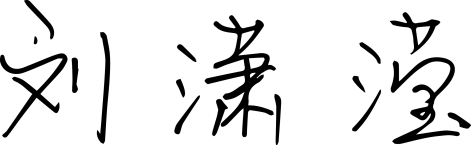 撰写人：张宜南  系主任审核签名：审核时间：专业毕业要求关联LO1：具有较好的汉语表达能力，理解、尊重他人，能在不同场合用书面或口头形式进行有效沟通。●LO2：掌握文献检索、资料查询的基本方法，通过预习、复习发现难点，掌握重点，具有一定的自主学习能力。●LO3-1：思考与判断能力：具有社会主义核心价值观和批判性思维能力，培养发现问题、分析问题与解决问题的能力。LO3-2：日语语言基本运用能力：掌握日语语言基础知识，具有扎实的语言基本功和听、说、读、写、译等语言应用能力。●LO3-3：日语语言学能力：掌握日语语言学、文学等相关知识，具备一定的文学欣赏与文本分析能力。LO3-4：跨文化交际能力：了解日本社会、文化及中日文化差异，具有良好的跨文化交际能力。●LO3-5：商务实践能力：掌握一定的商务实践知识，具备从事外贸工作的基本技能。LO4：守信尽责，具有良好的社会责任感及抗压能力。LO5：具有一定的团队合作精神和创新能力，善于将理论知识与实践相结合，在实践中提出新设想。LO6：能熟练地使用计算机进行日语及汉语语言文字处理，并能应用信息技术解决翻译难题及毕业论文的撰写。LO7：具备利用专业知识服务他人、服务企业、服务社会的能力，为人热忱、富有爱心，懂得感恩。序号课程预期学习成果课程目标（细化的预期学习成果）教与学方式评价方式1LO112能够用基本正确的日语表达自己的观点。要求学生制定学习计划，每篇课文要求熟读并记忆重点知识。课堂朗读会话练习课堂发表2LO211通过阅读，欣赏视频资料等提高语言能力。布置课外作业，培养学生自主学习能力课堂检查3LO322发音基本标准，能用日语基本流畅的交流。课堂上通过领读以及放录音的形式，让学生跟读，掌握正确的语音语调。课堂朗读会话练习课堂发表4LO342了解日本的社会文化特征，有分析理解问题的能力。建议学生扩大阅读量，结合课文增加补充读物，使学生更多的了解日本文化。课堂朗读会话练习课堂发表课文构成：认知能力（6层次）具体说明单词L5综合要求背诵本文单词、能正确理解范文。特别要求熟练掌握文中的新单词、新句型。会话L3运用要求模仿录音会话内容，设置场景进行会话练习。听录音L4分析通过录音，提高听力，提取有关信息，吸取主要内容，练习会话。会话练习与发表L3运用通过课堂口语练习，考查本课知识掌握情况。序号各阶段名称实践主要内容天数/周数备注1会话实践1介绍、预约2周2会话实践2相谈、提案2周3会话实践3说明2周4会话实践4意见主张、转达2周5会话实践5请求、拒绝2周6会话实践6希望、安慰鼓励2周7会话实践7提醒、指示2周8会话实践8谈判、期末考试2周总评构成（1+X）评价方式占比1口试60%X1口试15%X2口试10%X3口试15%